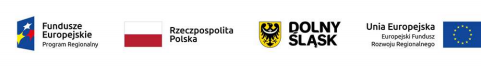 „Rewitalizacja zdegradowanych obszarów na terenie Gminy Świebodzice” Gmina Świebodzice zrealizowała projekt pn. „Rewitalizacja zdegradowanych obszarów na terenie Gminy Świebodzice” dofinansowany w ramach Regionalnego Programu Operacyjnego Województwa Dolnośląskiego 2014-2020, Oś priorytetowa 6 Infrastruktura spójności społecznej, Działanie 6.3 Rewitalizacja zdegradowanych obszarów, Poddziałanie 6.3.4 Rewitalizacja zdegradowanych obszarów – ZIT AW. Całkowita wartość projektu: 6 158 506,1 zł Dofinansowanie: 3 712 929,51 zł W tym Europejski Fundusz Rozwoju Regionalnego – 3 159 586,81 zł Budżetu Państwa – 553 342,70 zł Wkład własny: 2 445 576,66 zł Głównym celem projektu była kompleksowa rewitalizacja zdegradowanych przestrzeni publicznych w rejonie ulicy Słowackiego, Krasickiego i Piaskowej w Świebodzicach oraz utworzenie Klubu Seniora w budynku przy ul. Os. Sudeckie 10. Projekt zakładał szeroko zakrojone działania rewitalizacyjne, obejmujące, oprócz wykonania nowych nawierzchni dróg, również utworzenie funkcjonalnych, bezpiecznych i estetycznych przestrzeni publicznych (podwórka, skwery, place zabaw, zieleńce), służących integracji i aktywizacji społecznej.  W ramach projektu zrealizowane zostały następujące zadania: 1. Rewitalizacja ulicy Słowackiego w Świebodzicach wraz z otoczeniem. 2. Rewitalizacja ulicy Krasickiego w Świebodzicach wraz z terenami przyległymi. 3. Przebudowa drogi dojazdowej do budynków przy ul. Piaskowej 3-5 wraz z zagospodarowaniem terenu przyległego.  4. Klub Seniora w Świebodzicach. Ad. 1  Na ulicy Słowackiego przeprowadzono kompleksową rewitalizację. Przebudowano nawierzchnię jezdni i chodników oraz podwórek, utworzono tereny zielone i strefę rekreacyjną. Przebudowano schody w bramie miejskiej, poddano renowacji starą studnię i pompy, przebudowane zostało oświetlenie uliczne. Rozebrano część budynków gospodarczych oraz wybudowano boksy śmietnikowe. W ramach realizacji zadania przebudowano także kanalizację sanitarną.  Całkowita wartość zadania: 1 363 430,24 zł Dofinansowanie: 584 176,14 zł Ad. 2 Nowe oblicze zyskała ulica Krasickiego, gdzie w ramach zadania wykonano kompleksową rewitalizację obszaru. Zrewitalizowano podwórka, zaadaptowano teren po byłych ogródkach na skwer, wykonano plac zabaw, a co najważniejsze przebudowano ulicę Krasickiego. Ponadto wykonano modernizację oświetlenia ulicznego.  Całkowita wartość zadania: 3 855 056,73 zł Dofinansowanie z UE: 2 513 349,31 zł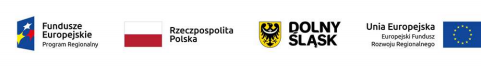 Ad. 3 W ramach przebudowy drogi dojazdowej do ul. Piaskowej i zagospodarowania terenu przyległego, przeprowadzono wycinkę krzaków i zarośli, rozbiórkę zbędnych komórek i komina. Wykonano kanalizację deszczową odwadniającą teren, drogi dojazdowe do zespołu garaży, uporządkowano podwórko oraz wykonano trawniki z nasadzeniem drzew i krzewów ozdobnych.  Całkowita wartość zadania: 410 856,91 zł Dofinansowanie z UE 275 684,99 zł Ad. 4 Na Osiedlu Sudeckim utworzono Klub Seniora. W ramach zadania wykonano prace, mające na celu, przebudowę pomieszczeń użytkowych w budynku handlowo- usługowym przy ul. Os. Sudeckie 10 w Świebodzicach, w celu adaptacji na świetlicę dziennego pobytu dla seniorów. Połączono dwa lokale w jeden, zdemontowano istniejące ściany działowe, skuto stare posadzki i wykonano nowe, zdemontowano sufity podwieszane, wymieniono stolarkę okienną, wykonano platformę pionową w szybie samonośnym na zewnątrz budynku. Ponadto w ramach realizacji wymieniono instalację elektryczną oraz instalacje sanitarne (wody ciepłej i zimnej, kanalizacji sanitarnej, centralnego ogrzewania). Całkowita wartość zadania: 334 245,89 zł Dofinansowanie: 210 949,12 zł „Wdrażanie strategii niskoemisyjnych w Gminie Świebodzice” Gmina Świebodzice w 2017 r. realizowała projekt pn. „Wdrażanie strategii niskoemisyjnych w  Gminie Świebodzice” dofinansowany z Regionalnego Programu Operacyjnego Województwa  Dolnośląskiego 2014-2020. Celem projektu było zmniejszenie niskiej emisji transportowej, poprzez wdrożenie strategii  niskoemisyjnych w Gminie Świebodzice. Wdrożenie strategii niskoemisyjnych obejmowało: budowę  centrum przesiadkowego, wykonanie ścieżek rowerowych, energooszczędnego oświetlenia oraz zakup ekologicznego autobusu.  Dzięki wsparciu finansowemu z Unii Europejskiej, w ramach projektu Gmina mogła: 1. Przebudować Plac Dworcowy i stworzyć Centrum Przesiadkowe z wydzielonymi miejscami  parkingowymi oraz miejscem dla wiaty przystankowej i rowerowej, wybudować ścieżkę rowerową  wraz z przebudową nawierzchni. Koszt inwestycji 2 473 993,41 zł – dotacja z UE w kwocie 2 102  894,40 zł; 2. Wykonać 2,5 km ścieżek rowerowych, które biegną od Osiedla Piastowskiego do Osiedla  Sudeckiego łącząc się z Centrum Przesiadkowym na Placu Dworcowym, tak aby zmniejszyć ruch  samochodowy i umożliwić bezpieczny dojazd na stację kolejową wraz z możliwością pozostawienia  roweru w wyznaczonym miejscu. Inwestycja kosztowała 2 200 478,52 zł, z czego Gmina otrzymała  środki z Unii Europejskiej w wysokości 1 870 406,74 zł;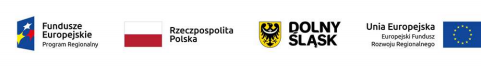 3. Doświetlić energooszczędnymi lampami ciągi pieszo – jezdne na ul. Marsz. Józefa Piłsudskiego,  oraz przejścia dla pieszych na ul. Wałbrzyskiej, Strzegomskiej i ul. Mieszka I. Koszt przebudowy  oświetlenia to 265 921,08 zł, natomiast Gmina otrzymała refundacje z UE 226 032,92 zł; 4. Zakupić autobus ekologiczny, który zgodnie z umową został dostarczony do końca roku 2018.  Koszt autobusu 1 575 630,00 zł, Gmina otrzymała z UE dotację w wysokości 853 455,28 zł. Ponadto  autobus jest dodatkową linią, która ma zmniejszyć ruch samochodowy, a przy tym niską emisję i  umożliwić dojazd do Centrum Przesiadkowego „parkuj i jedź”. Całkowity koszt projektu to 8 056 329,60 zł z czego dofinansowanie z UE to 6 356 697,49 zł „Termomodernizacja budynków użyteczności publicznej w Świebodzicach” Gmina Świebodzice zrealizowała projekt „Termomodernizacja budynków użyteczności publicznej w  Świebodzicach” dofinansowanego z Regionalnego Programu Operacyjnego Województwa  Dolnośląskiego 2014-2020. Celem projektu była termomodernizacja czterech budynków użyteczności publicznej: 1. budynek Publicznej Szkoły Podstawowej nr 4 przy ul. Ofiar Oświęcimskich 58, 2. budynek Publicznego Przedszkola nr 2 ul. Księcia Bolka 17, 3. budynek Publicznego Zespołu Szkół Podstawowo-Gimnazjalnego z Oddziałami  Integracyjnymi przy ul. Mieszka Starego 4, 4. budynek Urzędu Miejskiego przy ul. Żeromskiego 27 Miał on na celu zwiększenie efektywności budynków użyteczności publicznej na terenie miasta  Świebodzice poprzez: Ad 1. Termomodernizację budynku Publicznego Szkoły Podstawowej nr 4, która obejmowała: - docieplenie ścian zewnętrznych, stropodachu wentylowanego, - montaż pompy ciepła na cele c.w.u, - modernizację instalacji c.o., - wymianę oświetlenia, Ad 2. Termomodernizację budynku Publicznego Przedszkola nr 2, która obejmowała: - docieplenie ścian zewnętrznych, stropodachu wentylowanego, - wymianę stolarki okiennej i drzwiowej, - wymianę instalacji c.o. Ad 3. Termomodernizację budynku Publicznego Zespołu Szkół Podstawowo-Gimnazjalnych z  Oddziałami Integracyjnymi, w ramach której wykonano: - docieplenie ścian zewnętrznych budynku, - docieplenie stropodachu oraz wykonanie nowego pokrycia dachowego, - wymianę stolarki okiennej i drzwiowej,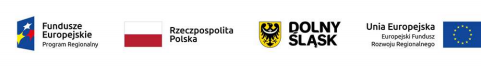 - wymianę instalacji c.o. wraz z wymianą grzejników oraz montażem zaworów termostatycznych i  podpionowych na grzejnikach. Ad 4. Termomodernizację budynku Urzędu Miejskiego, która obejmowała: - docieplenie ścian zewnętrznych, - docieplenie stropu nad strychem z wykonaniem okładziny ogniowej, - docieplenie stropodachu z wykonaniem nowego pokrycia dachowego, - wymiana stolarki okiennej oraz remont drzwi głównych i wymiana drzwi tylnych na nowe, - docieplenie posadzki piwnicy, - renowacja istniejącej instalacji c.o. wraz z montażem zaworów podpionowych i udrożnieniem rur. Całkowity koszt projektu to 3 668 976,46 zł z czego dofinansowanie z UE to 2 167 620,93 zł 